LED Stage Lighting Operating ManualLED 2 in1 WALL WASH Light（Warm White）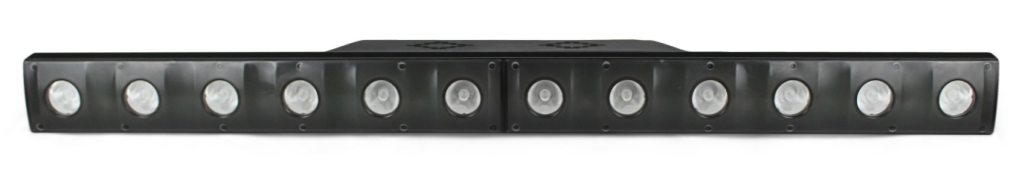 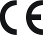 Please Read Over This Manual before Operating the Light Fixture Display description：DMX Channel description  6 Channel Mode 9 Channel Mode 84 Channel Mode 89 Channel ModeNo.ChannelChannel DataFunction instruction1CH906/09/84/89DMX channel mode setting2d001001- 512DMX512 address setting3R255000 - 2553in1 red dimmer4G255000 - 2553in1 green dimmer5B255000 - 2553in1 blue dimmer6H255000 - 255Single Warm White dimmer7Pr011 - 30Preset effect8SP1600 - 20Speed setting9AutoAuto/AudiTesting mode, switching between auto run and sound by pressing button A/B10DISP/Display settingCHfunctioninstructionCH1000-255DimmerCH2000-255StrobeCH3000-2553in1 R red dimmerCH4000-2553in1G green dimmerCH5000-2553in1B blue dimmerCH6000-255Warm white dimmerCHfunctioninstructionCH1000-255DimmerCH2005-255StrobeCH3000-2553in1 R red dimmerCH4000-2553in1G green dimmerCH5000-2553in1B blue dimmerCH6000-255Warm white dimmerCH7001-255Color mixingCH8001-255Preset effect selectionCH9000-255speedCHfunctioninstructionCH1000-255W1 Warm white dimmerCH2005-255W2 Warm white dimmer...... .........CH11006-255W11 Warm white dimmerCH12000-255W12 Warm white dimmerCH13000-2551# 3in1 R red dimmerCH14000-2551# 3in1G green dimmerCH15000-2551# 3in1B blue dimmerCH16000-2552# 3in1 R red dimmerCH17000-2552# 3in1G green dimmerCH18000-2552# 3in1B blue dimmer.........CH82000-25524# 3in1 R red dimmerCH83000-25524# 3in1G green dimmerCH84000-25524# 3in1B blue dimmerCHfunctioninstructionCH1000-255dimmerCH2005-255strobeCH3000-255W1 Warm white dimmerCH4005-255W2 Warm white dimmer...... .........CH13006-255W11 Warm white dimmerCH14000-255W12 Warm white dimmerCH15000-2551# 3in1 R red dimmerCH16000-2551# 3in1G green dimmerCH17000-2551# 3in1B blue dimmerCH18000-2552# 3in1 R red dimmerCH19000-2552# 3in1G green dimmerCH20000-2552# 3in1B blue dimmer.........CH84000-25524# 3in1 R red dimmerCH85000-25524# 3in1G green dimmerCH86000-25524# 3in1B blue dimmerCH87001-255Color mixingCH88001-255Preset effect selectionCH89000-255speed